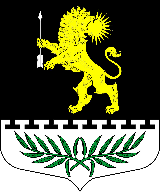 Ленинградская областьЛужский муниципальный районСовет депутатов Серебрянского сельского поселенияРЕШЕНИЕОт 14 июля 2023 года                                                   № 199«О признании утратившими силу решений Совета депутатов Серебрянского сельского поселения»В соответствии с Федеральными законами от 25.12.2008 г. № 273-ФЗ «О противодействии коррупции», от 06.10.2003 г. № 131-ФЗ «Об общих принципах организации местного самоуправления в Российской Федерации», от 17.07.2009 г. № 172-ФЗ «Об антикоррупционной экспертизе нормативных правовых актов и проектов нормативных правовых актов», на основании Протеста Лужской городской прокуратуры от 26.06.2023 года № 7-147-23 на решение Совета депутатов Серебрянского сельского поселения от 03.07.2020 г. № 61 «Об утверждении Порядка размещения сведений о доходах, расходах, об имуществе и обязательствах имущественного характера депутатами  Серебрянского сельского поселения  и членов их семей на официальном сайте Серебрянского сельского поселения и представления этих сведений общероссийским средствам массовой информации для опубликования», бланк АГ № 522953, Совет депутатов Серебрянского сельского поселенияР Е Ш И Л:Признать утратившим силу решение Совета депутатов Серебрянского сельского поселения от 03.07.2020 г. № 61 «Об утверждении Порядка размещения сведений о доходах, расходах, об имуществе и обязательствах имущественного характера депутатами Серебрянского сельского поселения и членов их семей на официальном сайте Серебрянского сельского поселения и представления этих сведений общероссийским средствам массовой информации для опубликования». Признать утратившим силу решение Совета депутатов Серебрянского сельского поселения от 04 октября 2021 года № 117 «О внесении изменений в решение от 03.07.2020 г. № 61 «Об утверждении Порядка размещения сведений о доходах, расходах, об имуществе и обязательствах имущественного характера   депутатами  Серебрянского сельского поселения  и членов их семей на официальном сайте Серебрянского сельского поселения и представления этих сведений общероссийским средствам массовой информации для опубликования»»Контроль за исполнением настоящего решения оставляю за собой.Настоящее решение вступает в силу с момента его принятия и подлежит официальному опубликованию (обнародованию).Глава Серебрянского сельского поселения,исполняющий полномочия председателясовета депутатов                                                                                                  А.В. Александрова